Supplement 4: Models with phylogenetic correctionPhylogenetic tree used in analysis of development variables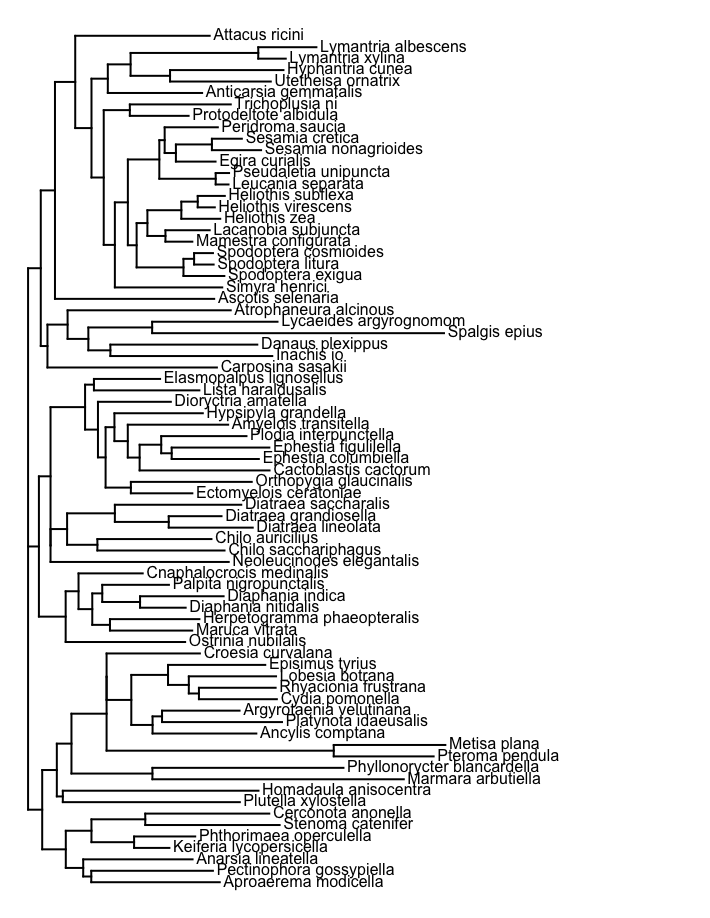  Dl R2lik (phylogenetic vs non-phylogenetic model): 0.0026 Dh R2lik (phylogenetic vs non-phylogenetic model): < 0.0001 DbreadthR2lik (phylogenetic vs non-phylogenetic model): < 0.0001Phylogenetic tree used in T0 analysis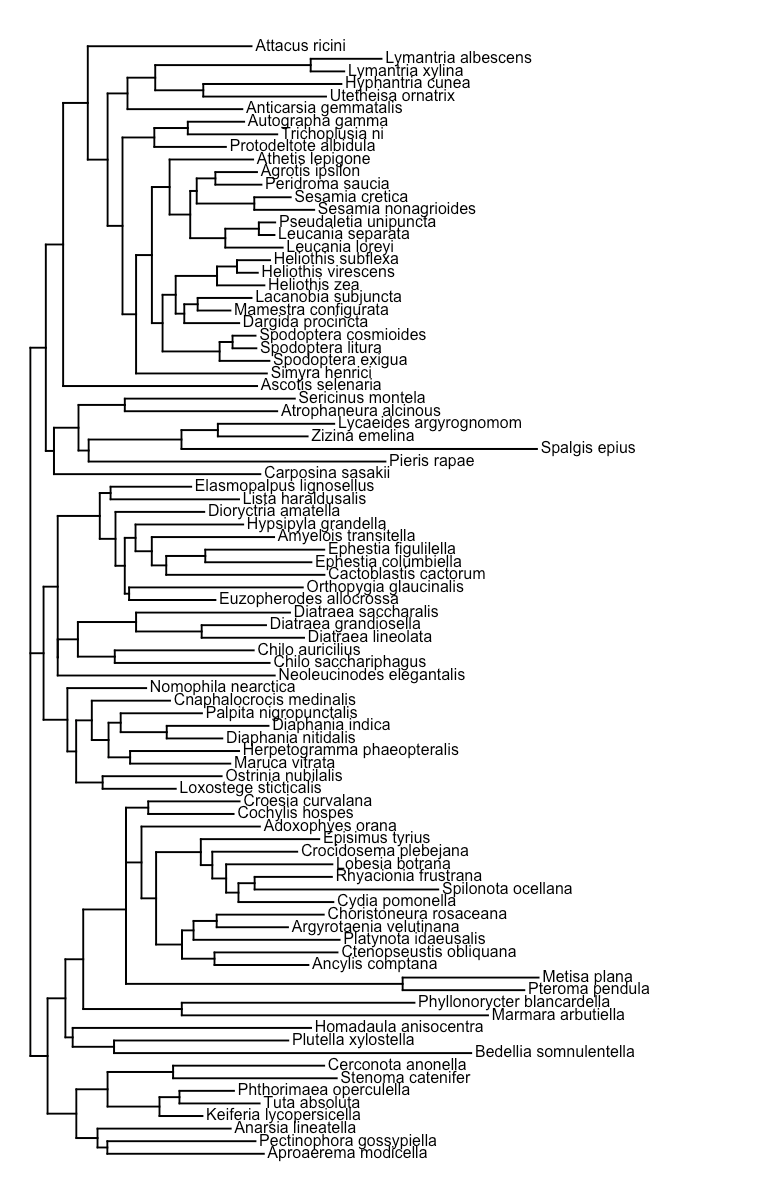 T0R2lik (phylogenetic vs non-phylogenetic model): < 0.0001Phylogenetic tree used in analysis of survival variables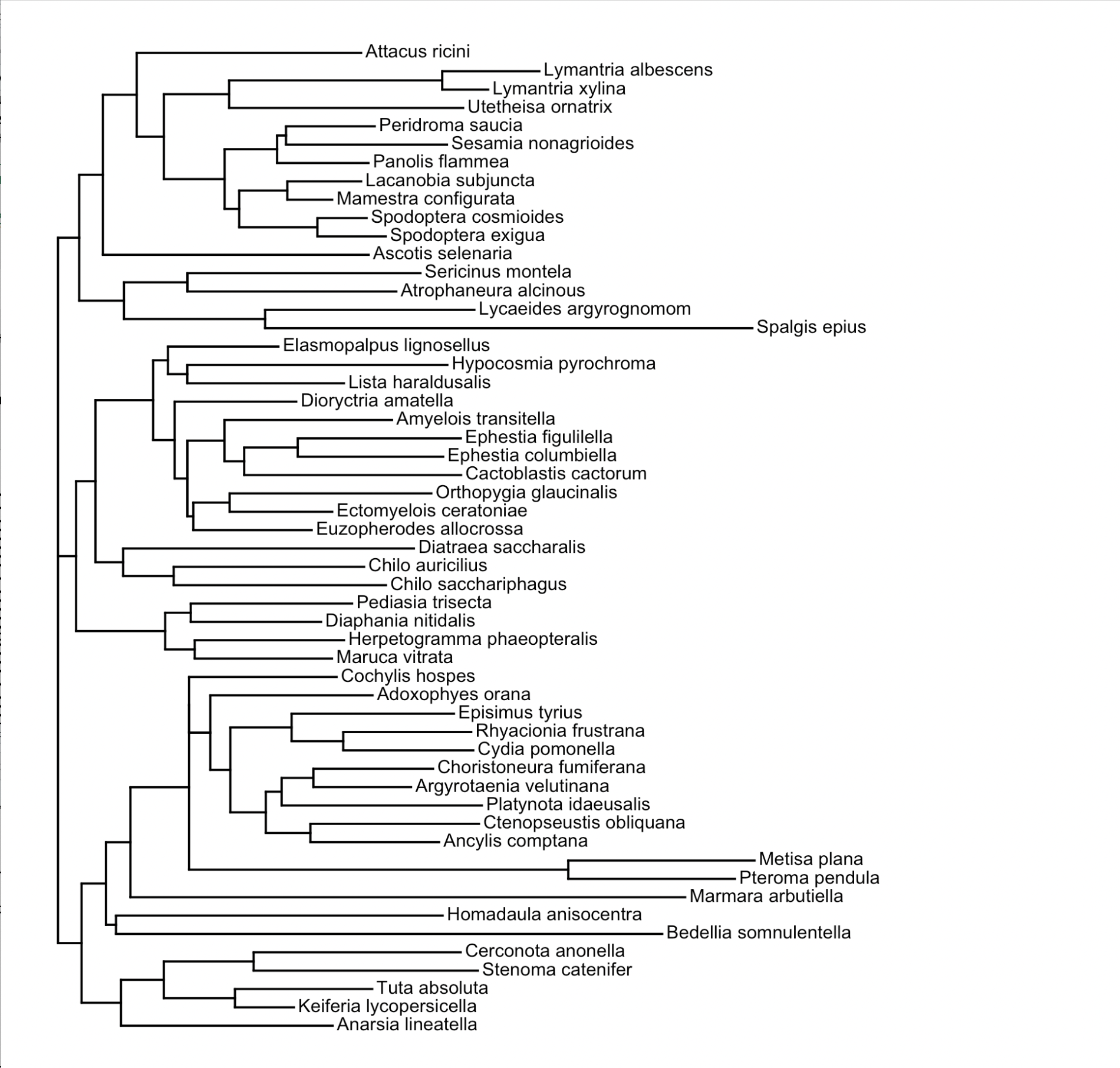  SlR2lik (phylogenetic vs non-phylogenetic model): - 0.02 ShR2lik (phylogenetic vs non-phylogenetic model): 0.003 SbreadthR2lik (phylogenetic vs non-phylogenetic model): -0.287Phylogenetic tree used in analysis of performance variables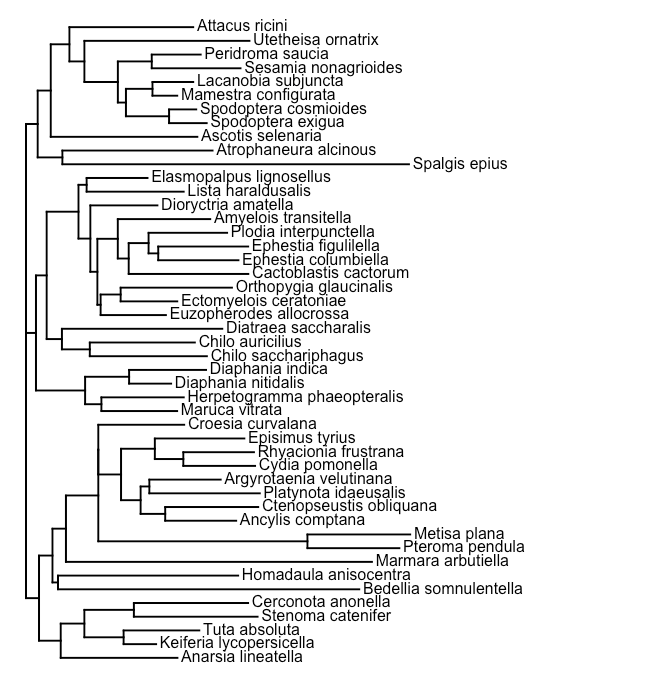 PlR2lik (phylogenetic vs non-phylogenetic model): -0.0263 PhR2lik (phylogenetic vs non-phylogenetic model): 0.023 PbreadthR2lik (phylogenetic vs non-phylogenetic model): < 0.0001Fixed effectsEstimateSEZ scoreabsolute latitude-0.0870.0260 -4.05egg23.5    0.896 30.04larva23.22 0.91129.27pupa23.940.91030.25Random effectsSDspecies 0.85residual1.18 N = 167 obs., 71 speciesFixed effectsEstimateSEZ scoreabsolute latitude-0.0480.029-1.623egg35.321.02234.548larva34.971.01034.651pupa34.911.01134.514Random effects SDspecies 0.004residual1.066N = 84 obs., 41 speciesFixed effectsEstimateSEZ scoreabsolute latitude0.0310.0251.276egg12.4710.85914.513larva12.0120.83514.386pupa11.0880.84313.139Random effectsSDspecies 0.001residual1.226N = 82 obs., 39 speciesFixed effectsEstimateSEZ scoreabsolute latitude-0.03120.021-1.509egg11.430.83513.700larva10.720.84412.700pupa11.630.83014.011Random effectsSDspecies 1.30residual1.583N =  235 obs.,  89 speciesFixed effectsEstimateSEZ scoreabsolute latitude-0.2580.053-4.837egg23.3671.84112.694larva20.5691.69212.161pupa19.1082.0449.346Random effectsSDspecies 1.92residual1.75N = 61 obs., 34 speciesFixed effectsEstimateSEZ scoreabsolute latitude-0.0510.044-1.157egg33.7101.60321.026larva33.2331.64420.209pupa33.2481.63520.34Random effectsSDspecies 1.76residual1.75N = 65 obs., 36 speciesFixed effectsEstimateSEZ scoreabsolute latitude0.1210.0871.381egg13.3333.1994.167larva10.9963.2163.419pupa12.6203.2463.888Random effectsSDspecies 3.462residual2.415N = 41 obs., 24 speciesFixed effectsEstimateSEZ scoreabsolute latitude-0.1090.036-3.069egg24.3661.25219.466larva24.4241.28519.012pupa24.8811.27119.574Random effectsSDspecies1.355residual1.646N = 96 obs., 46 speciesFixed effectsEstimateSEZ scoreabsolute latitude-0.0410.040-1.021egg33.9791.38324.56larva33.7721.41523.86pupa33.5931.41423.764Random effectsSDspecies1.846residual1.073N = 62 obs., 36 speciesFixed effectsEstimateSEZ scoreabsolute latitude0.0160.0370.442egg11.1771.2618.860larva11.4981.3148.746pupa10.7691.2968.309Random effectsSDspecies2.093residual1.589N = 60 obs., 34 species